ПРИКАЗ«21»   января  2020г.                                                                                                  №30-А г.Кисловодск«О создании комиссии по профилактике, предупреждению и противодействию коррупционных и иных правонарушений Федерального государственного бюджетного учреждения культуры «Северо-Кавказская государственная филармония им.В.И.Сафоно- ва» В целях обеспечения проведения единой государственной политики в области противодействия  коррупции и в соответствии с Федеральным законом от «25» декабря 2008г. №273-ФЗ «О противодействии коррупции», ПРИКАЗЫВАЮ :   1.Утвердить состав  комиссии  по профилактике, предупреждению и противодействию коррупционных  и иных правонарушений в Федеральном государственном бюджетном учреждении культуры «Северо-Кавказская государственная филармония им.В.И.Сафонова»          в  следующем  составе : Председатель  комиссии:  Моринов  Ю.С.Секретарь  комиссии:  Ковалёва С.Н.Члены комиссии:                                     Артаманова  Е.В.                                     Лукьянцев  О.С.                                     Дорошенко  Н.В.2. Комиссии  по профилактике, предупреждению и  противодействию  коррупционных  и иных правонарушений обращать особое  внимание на  служебное  поведение  работников,           а также  за исполнением  должностных  обязанностей по которым  предусматривается:-осуществление постоянно, временно  или  в соответствии  со специальными  полномочиями  организационно-распорядительных  или административно-хозяйственных функций;-при предоставление «Филармонии»  услуг  гражданам  и организациям;-подготовка и принятие  решений  по владению, использованию и распоряжению  федеральным имуществом;-осуществление  закупок  для  нужд  «Филармонии»;-хранение и распределение  материально-технических ресурсов.3.Специалисту  по  кадрам  Ковалёвой  С.Н. довести настоящий приказ до исполнителей                          и заинтересованных лиц.4.Системному администратору Пальмовскому В.С. в срок не позднее «31» января 2020г., разместить на сайте  «Филармонии», настоящий  приказ.5.Контроль  за  исполнением  настоящего  приказа  возлагаю  на юрисконсульта  Моринова  Ю.С.Генеральный директор                                                                  /БЕРЕЖНАЯ  С.В./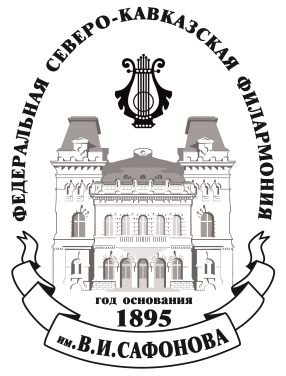             МИНИСТЕРСТВО   КУЛЬТУРЫ  РОССИЙСКОЙ ФЕДЕРАЦИИФЕДЕРАЛЬНОЕ ГОСУДАРСТВЕННОЕ БЮДЖЕТНОЕ  УЧРЕЖДЕНИЕ КУЛЬТУРЫ«СЕВЕРО-КАВКАЗСКАЯ ГОСУДАРСТВЕННАЯ ФИЛАРМОНИЯ ИМ. В.И.САФОНОВА» 357700,  Россия, Ставропольский край,  г. Кисловодск, проспект  Карла Маркса,  д. 3-а.тел.: 8 (87937) 2-18-01; факс: 8 (87937)  2-18-08